附件3考生健康申报承诺书是否省内考生是否省内考生是否省内考生是□是□否□是否新冠肺炎确诊病人、疑似病人、无症状感染者是否新冠肺炎确诊病人、疑似病人、无症状感染者是否新冠肺炎确诊病人、疑似病人、无症状感染者是□是□否□近14天是否与新冠肺炎确诊病人、疑似病人、无症状感染者有密切接触近14天是否与新冠肺炎确诊病人、疑似病人、无症状感染者有密切接触近14天是否与新冠肺炎确诊病人、疑似病人、无症状感染者有密切接触是□是□否□是否有发热、干咳、乏力、腹泻等相关症状是否有发热、干咳、乏力、腹泻等相关症状是否有发热、干咳、乏力、腹泻等相关症状是□是□否□近14天是否有省外旅居史近14天是否有省外旅居史近14天是否有省外旅居史是□：            （市）是□：            （市）否□近14天是否去过国内中高风险地区近14天是否去过国内中高风险地区近14天是否去过国内中高风险地区是□：          （市）是□：          （市）否□近28天是否有国外旅行史近28天是否有国外旅行史近28天是否有国外旅行史是□：          （国家）是□：          （国家）否□是否完成新冠疫苗接种是否完成新冠疫苗接种是否完成新冠疫苗接种是□是□否□当前的健康状态是否有异常当前的健康状态是否有异常当前的健康状态是否有异常是□是□否□请扫码查询近14天行程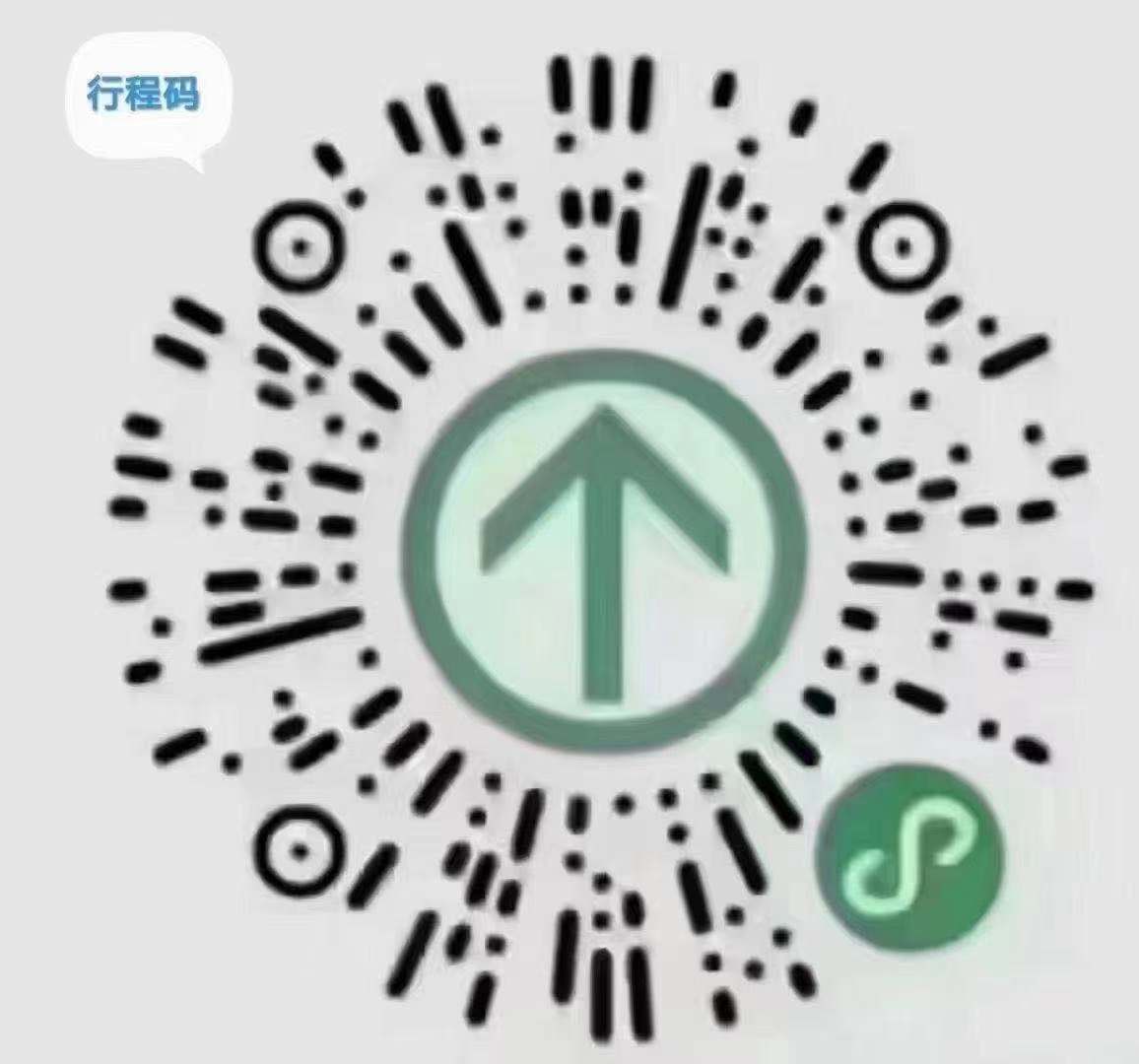 行程码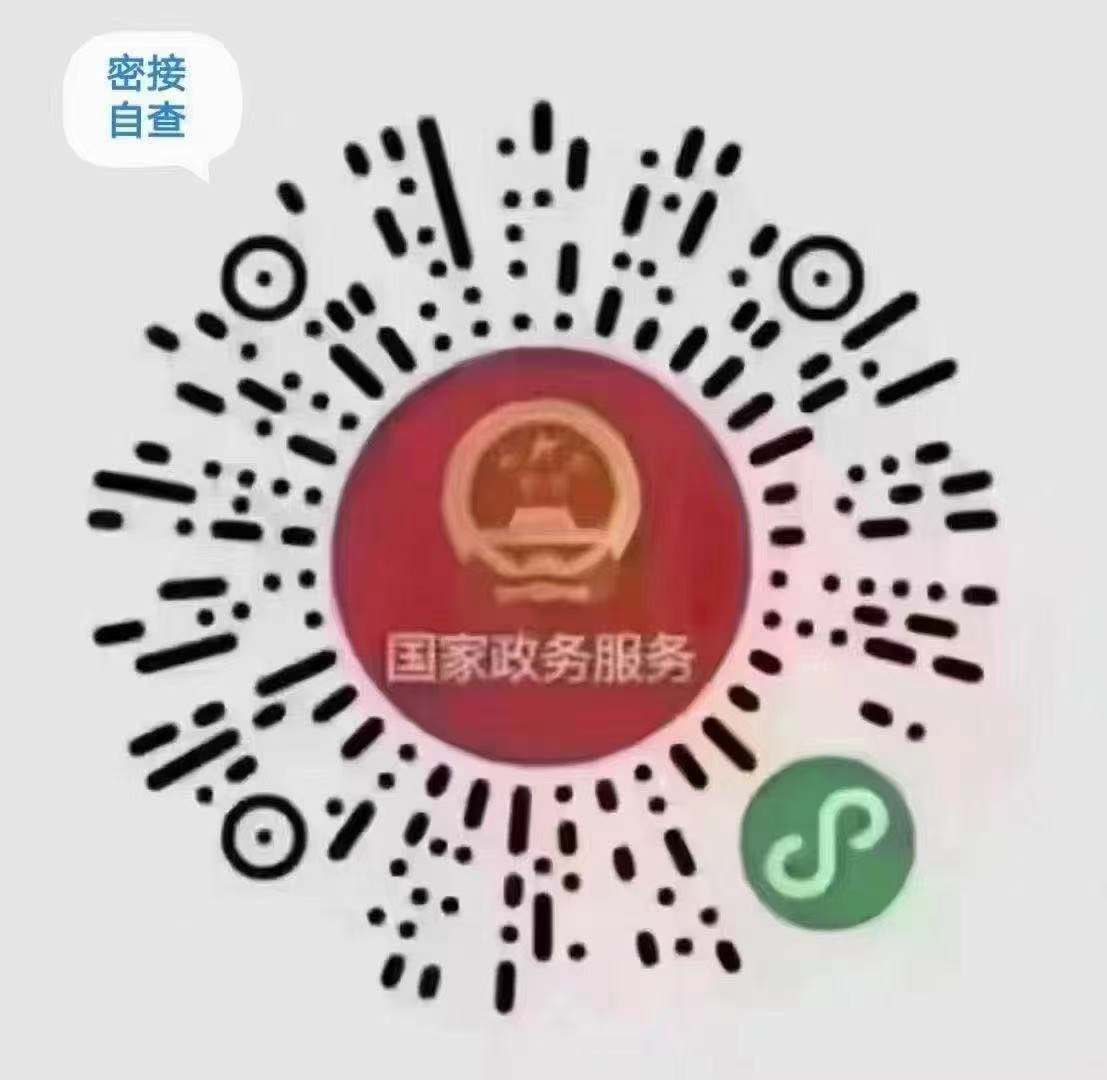 密接自查密接自查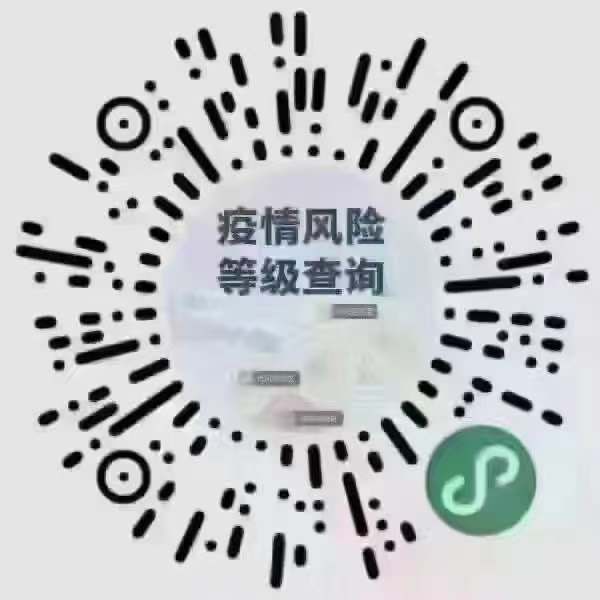 疫情风险等级查询疫情风险等级查询备注说明：健康码为       （绿、黄、红）码。备注说明：健康码为       （绿、黄、红）码。备注说明：健康码为       （绿、黄、红）码。备注说明：健康码为       （绿、黄、红）码。备注说明：健康码为       （绿、黄、红）码。备注说明：健康码为       （绿、黄、红）码。（1）本人已详尽阅读《2021年8月浙江省公安厅警务辅助人员招聘公告》及疫情防控有关告知事项说明，了解本人健康证明义务及考试防疫要求，自愿遵守考试期间疫情防控管理有关规定。（2）本人承诺，本人符合本次考试疫情防控有关要求，不存在不得参加笔试及后续相关测评、考试情形。（3）本人承诺，本人填报、提交和现场出示的所有信息（证明）均真实、准确、完整、有效，如有虚假或隐瞒，自愿承担相关责任并接受处理。（4）自本人申报健康情况之日至开考时，如上述填报信息发生变化，将及时进行更新并主动向浙江省公安厅人事训练处（0571-87287051）报告。（5）本人已对自身身体状况开展自我评估，没有患有严重疾病或不宜参加剧烈运动等情形。如有，并参加体能测评的，本人将主动向测评单位报告。申报人：                 年  月  日（1）本人已详尽阅读《2021年8月浙江省公安厅警务辅助人员招聘公告》及疫情防控有关告知事项说明，了解本人健康证明义务及考试防疫要求，自愿遵守考试期间疫情防控管理有关规定。（2）本人承诺，本人符合本次考试疫情防控有关要求，不存在不得参加笔试及后续相关测评、考试情形。（3）本人承诺，本人填报、提交和现场出示的所有信息（证明）均真实、准确、完整、有效，如有虚假或隐瞒，自愿承担相关责任并接受处理。（4）自本人申报健康情况之日至开考时，如上述填报信息发生变化，将及时进行更新并主动向浙江省公安厅人事训练处（0571-87287051）报告。（5）本人已对自身身体状况开展自我评估，没有患有严重疾病或不宜参加剧烈运动等情形。如有，并参加体能测评的，本人将主动向测评单位报告。申报人：                 年  月  日（1）本人已详尽阅读《2021年8月浙江省公安厅警务辅助人员招聘公告》及疫情防控有关告知事项说明，了解本人健康证明义务及考试防疫要求，自愿遵守考试期间疫情防控管理有关规定。（2）本人承诺，本人符合本次考试疫情防控有关要求，不存在不得参加笔试及后续相关测评、考试情形。（3）本人承诺，本人填报、提交和现场出示的所有信息（证明）均真实、准确、完整、有效，如有虚假或隐瞒，自愿承担相关责任并接受处理。（4）自本人申报健康情况之日至开考时，如上述填报信息发生变化，将及时进行更新并主动向浙江省公安厅人事训练处（0571-87287051）报告。（5）本人已对自身身体状况开展自我评估，没有患有严重疾病或不宜参加剧烈运动等情形。如有，并参加体能测评的，本人将主动向测评单位报告。申报人：                 年  月  日（1）本人已详尽阅读《2021年8月浙江省公安厅警务辅助人员招聘公告》及疫情防控有关告知事项说明，了解本人健康证明义务及考试防疫要求，自愿遵守考试期间疫情防控管理有关规定。（2）本人承诺，本人符合本次考试疫情防控有关要求，不存在不得参加笔试及后续相关测评、考试情形。（3）本人承诺，本人填报、提交和现场出示的所有信息（证明）均真实、准确、完整、有效，如有虚假或隐瞒，自愿承担相关责任并接受处理。（4）自本人申报健康情况之日至开考时，如上述填报信息发生变化，将及时进行更新并主动向浙江省公安厅人事训练处（0571-87287051）报告。（5）本人已对自身身体状况开展自我评估，没有患有严重疾病或不宜参加剧烈运动等情形。如有，并参加体能测评的，本人将主动向测评单位报告。申报人：                 年  月  日（1）本人已详尽阅读《2021年8月浙江省公安厅警务辅助人员招聘公告》及疫情防控有关告知事项说明，了解本人健康证明义务及考试防疫要求，自愿遵守考试期间疫情防控管理有关规定。（2）本人承诺，本人符合本次考试疫情防控有关要求，不存在不得参加笔试及后续相关测评、考试情形。（3）本人承诺，本人填报、提交和现场出示的所有信息（证明）均真实、准确、完整、有效，如有虚假或隐瞒，自愿承担相关责任并接受处理。（4）自本人申报健康情况之日至开考时，如上述填报信息发生变化，将及时进行更新并主动向浙江省公安厅人事训练处（0571-87287051）报告。（5）本人已对自身身体状况开展自我评估，没有患有严重疾病或不宜参加剧烈运动等情形。如有，并参加体能测评的，本人将主动向测评单位报告。申报人：                 年  月  日（1）本人已详尽阅读《2021年8月浙江省公安厅警务辅助人员招聘公告》及疫情防控有关告知事项说明，了解本人健康证明义务及考试防疫要求，自愿遵守考试期间疫情防控管理有关规定。（2）本人承诺，本人符合本次考试疫情防控有关要求，不存在不得参加笔试及后续相关测评、考试情形。（3）本人承诺，本人填报、提交和现场出示的所有信息（证明）均真实、准确、完整、有效，如有虚假或隐瞒，自愿承担相关责任并接受处理。（4）自本人申报健康情况之日至开考时，如上述填报信息发生变化，将及时进行更新并主动向浙江省公安厅人事训练处（0571-87287051）报告。（5）本人已对自身身体状况开展自我评估，没有患有严重疾病或不宜参加剧烈运动等情形。如有，并参加体能测评的，本人将主动向测评单位报告。申报人：                 年  月  日